AIM: AXSEuronext Amsterdam: AXS30 November 2020Accsys Technologies PLC(“Accsys”, the “Group” or the “Company”)Notifiable Interest – Teslin Participaties Cooperatief U.A.TR-1: Standard form for notification of major holdingsENDSFor further information, please contact:Notes to editors:Accsys (Accsys Technologies PLC) is a fast-growing business with a purpose: changing wood to change the world. The company combines chemistry, technology and ingenuity to make high performance wood products that are extremely durable and stable, opening new opportunities for the built environment and giving the world a choice to build sustainably.Accsys transforms fast-growing, certified sustainable wood into building materials with characteristics that match or better those of man-made, intensely resource-depleting and heavily carbon-polluting alternatives.  The company’s primary focus is on the production of Accoya® wood and Tricoya® wood elements, as well as technology licensing via its subsidiaries Titan Wood Limited and Tricoya Technologies Limited.  Accsys has its head office in London, UK, production operations in Arnhem, the Netherlands, an American office in Dallas, Texas, and is constructing the world’s first Tricoya® plant in Hull, UK.Accsys is committed to a more sustainable world, and uses abundantly available wood sources that are certified as sustainable. With our business model already aligned with several UN Sustainable Development Goals, Accsys is currently working on identifying further strategic ESG priorities to have an even greater positive impact on the world.Any references in this announcement to agreements with Accsys shall mean agreements with either Accsys or its subsidiary entities unless otherwise specified.  Accsys Technologies PLC is listed on the London Stock Exchange AIM market and on Euronext Amsterdam, under the symbols 'AXS'. More information about Accsys can be found at www.accsysplc.com  Accoya® wood is a sustainable, durable and stable solid wood product with exceptional performance, finish and sustainability. Accsys’ proprietary acetylation process makes the wood more dimensionally stable and, because it is no longer easily digestible, extremely durable. Produced from certified (e.g. FSC®) sustainable sources, Accoya® wood has many environmental credentials and ecolabels, and is one of very few building materials to be Cradle to Cradle Certified™ at the Gold level, with a Platinum rating for Material Health, confirming that no harmful or toxic additives or chemicals are present to leach out into the environment.With an up to 50 year warranty and 70+ year service life, the combination of sustainability, dimensional stability, durability and retained strength means that Accoya® wood offers a wealth of new opportunities to architects, designers, specifiers, manufacturers and homeowners. These benefits result in lower maintenance and total cost of ownership while also offering significant sustainability benefits. For more information about Accoya® wood, visit www.accoya.com. Tricoya® wood elements (www.tricoya.com) are produced using Accsys' proprietary technology for the acetylation of wood chips and particles for use in the fabrication of panel products such as medium density fibreboard (MDF) and particle-board. Panel products made with Tricoya® wood elements are truly durable and stable enough for use outdoors and in wet environments. Combining the sustainability, durability and stability from our acetylation process with the ease of use and quality finish of wood panel products, the enhanced durability and dimensional stability opens new opportunities for the use of these products, making them suitable in applications and environments that previously required solid wood, synthetic or unsustainable materials. Tricoya® wood elements have been lauded as the first major innovation in the wood composites industry in more than 30 years. For more information about Tricoya® wood elements, visit www.tricoya.com.In March 2017, Accsys announced the formation of the Tricoya® Consortium to fund, build, own and operate the Tricoya® plant in Hull, UK, through its subsidiary Tricoya Ventures UK Limited.  Members of the consortium include BP and the leading manufacturer of sustainable wood-based panels, MEDITE Europe DAC. More information is available at: https://www.accsysplc.com/about-us/accsys-corporate-structure/Wood acetylation is a process which increases the naturally occurring acetyl content of wood, thereby changing its physical properties. When carried out to a sufficient degree throughout the wood, as with Accsys’ proprietary process, it significantly reduces the ability of the wood to absorb water without adding any toxic or harmful compounds, elements or substances that were not already present in the wood. This makes it much more dimensionally stable and, because it is no longer easily digestible to most organisms, extremely durable. ‘Accsys’ and ‘Accsys Technologies’ are trading names of Titan Wood Limited (“TWL”), a wholly-owned subsidiary of Accsys Technologies PLC. Accoya®, Tricoya® and the Trimarque Device are registered trademarks owned by TWL, and may not be used or reproduced without written permission from TWL, or in the case of the Tricoya® registered trademark, from Tricoya Technologies Limited, a subsidiary of TWL with exclusive rights to exploit the Tricoya® brand.1. Identity of the issuer or the underlying issuer
of existing shares to which voting rights are
attached: ii1. Identity of the issuer or the underlying issuer
of existing shares to which voting rights are
attached: ii1. Identity of the issuer or the underlying issuer
of existing shares to which voting rights are
attached: ii1. Identity of the issuer or the underlying issuer
of existing shares to which voting rights are
attached: ii1. Identity of the issuer or the underlying issuer
of existing shares to which voting rights are
attached: ii1. Identity of the issuer or the underlying issuer
of existing shares to which voting rights are
attached: ii1. Identity of the issuer or the underlying issuer
of existing shares to which voting rights are
attached: ii1. Identity of the issuer or the underlying issuer
of existing shares to which voting rights are
attached: iiACCSYS TECHNOLOGIES PLCACCSYS TECHNOLOGIES PLCACCSYS TECHNOLOGIES PLCACCSYS TECHNOLOGIES PLCACCSYS TECHNOLOGIES PLCACCSYS TECHNOLOGIES PLCACCSYS TECHNOLOGIES PLCACCSYS TECHNOLOGIES PLC2 Reason for the notification (please tick the appropriate box or boxes):2 Reason for the notification (please tick the appropriate box or boxes):2 Reason for the notification (please tick the appropriate box or boxes):2 Reason for the notification (please tick the appropriate box or boxes):2 Reason for the notification (please tick the appropriate box or boxes):2 Reason for the notification (please tick the appropriate box or boxes):2 Reason for the notification (please tick the appropriate box or boxes):2 Reason for the notification (please tick the appropriate box or boxes):2 Reason for the notification (please tick the appropriate box or boxes):2 Reason for the notification (please tick the appropriate box or boxes):2 Reason for the notification (please tick the appropriate box or boxes):2 Reason for the notification (please tick the appropriate box or boxes):2 Reason for the notification (please tick the appropriate box or boxes):2 Reason for the notification (please tick the appropriate box or boxes):2 Reason for the notification (please tick the appropriate box or boxes):2 Reason for the notification (please tick the appropriate box or boxes):An acquisition or disposal of voting rightsAn acquisition or disposal of voting rightsAn acquisition or disposal of voting rightsAn acquisition or disposal of voting rightsAn acquisition or disposal of voting rightsAn acquisition or disposal of voting rightsAn acquisition or disposal of voting rightsAn acquisition or disposal of voting rightsAn acquisition or disposal of voting rightsAn acquisition or disposal of voting rightsAn acquisition or disposal of voting rightsAn acquisition or disposal of voting rightsAn acquisition or disposal of voting rightsAn acquisition or disposal of voting rightsAn acquisition or disposal of voting rightsXAn acquisition or disposal of qualifying financial instruments which may result in the acquisition of shares already issued to which voting rights are attachedAn acquisition or disposal of qualifying financial instruments which may result in the acquisition of shares already issued to which voting rights are attachedAn acquisition or disposal of qualifying financial instruments which may result in the acquisition of shares already issued to which voting rights are attachedAn acquisition or disposal of qualifying financial instruments which may result in the acquisition of shares already issued to which voting rights are attachedAn acquisition or disposal of qualifying financial instruments which may result in the acquisition of shares already issued to which voting rights are attachedAn acquisition or disposal of qualifying financial instruments which may result in the acquisition of shares already issued to which voting rights are attachedAn acquisition or disposal of qualifying financial instruments which may result in the acquisition of shares already issued to which voting rights are attachedAn acquisition or disposal of qualifying financial instruments which may result in the acquisition of shares already issued to which voting rights are attachedAn acquisition or disposal of qualifying financial instruments which may result in the acquisition of shares already issued to which voting rights are attachedAn acquisition or disposal of qualifying financial instruments which may result in the acquisition of shares already issued to which voting rights are attachedAn acquisition or disposal of qualifying financial instruments which may result in the acquisition of shares already issued to which voting rights are attachedAn acquisition or disposal of qualifying financial instruments which may result in the acquisition of shares already issued to which voting rights are attachedAn acquisition or disposal of qualifying financial instruments which may result in the acquisition of shares already issued to which voting rights are attachedAn acquisition or disposal of qualifying financial instruments which may result in the acquisition of shares already issued to which voting rights are attachedAn acquisition or disposal of qualifying financial instruments which may result in the acquisition of shares already issued to which voting rights are attachedAn acquisition or disposal of instruments with similar economic effect to qualifying financial instrumentsAn acquisition or disposal of instruments with similar economic effect to qualifying financial instrumentsAn acquisition or disposal of instruments with similar economic effect to qualifying financial instrumentsAn acquisition or disposal of instruments with similar economic effect to qualifying financial instrumentsAn acquisition or disposal of instruments with similar economic effect to qualifying financial instrumentsAn acquisition or disposal of instruments with similar economic effect to qualifying financial instrumentsAn acquisition or disposal of instruments with similar economic effect to qualifying financial instrumentsAn acquisition or disposal of instruments with similar economic effect to qualifying financial instrumentsAn acquisition or disposal of instruments with similar economic effect to qualifying financial instrumentsAn acquisition or disposal of instruments with similar economic effect to qualifying financial instrumentsAn acquisition or disposal of instruments with similar economic effect to qualifying financial instrumentsAn acquisition or disposal of instruments with similar economic effect to qualifying financial instrumentsAn acquisition or disposal of instruments with similar economic effect to qualifying financial instrumentsAn acquisition or disposal of instruments with similar economic effect to qualifying financial instrumentsAn acquisition or disposal of instruments with similar economic effect to qualifying financial instrumentsAn event changing the breakdown of voting rightsAn event changing the breakdown of voting rightsAn event changing the breakdown of voting rightsAn event changing the breakdown of voting rightsAn event changing the breakdown of voting rightsAn event changing the breakdown of voting rightsAn event changing the breakdown of voting rightsAn event changing the breakdown of voting rightsAn event changing the breakdown of voting rightsAn event changing the breakdown of voting rightsAn event changing the breakdown of voting rightsAn event changing the breakdown of voting rightsAn event changing the breakdown of voting rightsAn event changing the breakdown of voting rightsAn event changing the breakdown of voting rightsOther (please specify):Other (please specify):3. Full name of person(s) subject to the
notification obligation: iii3. Full name of person(s) subject to the
notification obligation: iii3. Full name of person(s) subject to the
notification obligation: iii3. Full name of person(s) subject to the
notification obligation: iii3. Full name of person(s) subject to the
notification obligation: iii3. Full name of person(s) subject to the
notification obligation: iii3. Full name of person(s) subject to the
notification obligation: iiiTeslin Participaties Coöperatief U.A.Teslin Participaties Coöperatief U.A.Teslin Participaties Coöperatief U.A.Teslin Participaties Coöperatief U.A.Teslin Participaties Coöperatief U.A.Teslin Participaties Coöperatief U.A.Teslin Participaties Coöperatief U.A.Teslin Participaties Coöperatief U.A.Teslin Participaties Coöperatief U.A.4. Full name of shareholder(s) 
 (if different from 3.):iv4. Full name of shareholder(s) 
 (if different from 3.):iv4. Full name of shareholder(s) 
 (if different from 3.):iv4. Full name of shareholder(s) 
 (if different from 3.):iv4. Full name of shareholder(s) 
 (if different from 3.):iv4. Full name of shareholder(s) 
 (if different from 3.):iv4. Full name of shareholder(s) 
 (if different from 3.):iv5. Date of the transaction and date on
which the threshold is crossed or
reached: v5. Date of the transaction and date on
which the threshold is crossed or
reached: v5. Date of the transaction and date on
which the threshold is crossed or
reached: v5. Date of the transaction and date on
which the threshold is crossed or
reached: v5. Date of the transaction and date on
which the threshold is crossed or
reached: v5. Date of the transaction and date on
which the threshold is crossed or
reached: v5. Date of the transaction and date on
which the threshold is crossed or
reached: vNovember 27th 2020November 27th 2020November 27th 2020November 27th 2020November 27th 2020November 27th 2020November 27th 2020November 27th 2020November 27th 20206. Date on which issuer notified:6. Date on which issuer notified:6. Date on which issuer notified:6. Date on which issuer notified:6. Date on which issuer notified:6. Date on which issuer notified:6. Date on which issuer notified:November 30th 2020November 30th 2020November 30th 2020November 30th 2020November 30th 2020November 30th 2020November 30th 2020November 30th 2020November 30th 20207. Threshold(s) that is/are crossed or
reached: vi, vii7. Threshold(s) that is/are crossed or
reached: vi, vii7. Threshold(s) that is/are crossed or
reached: vi, vii7. Threshold(s) that is/are crossed or
reached: vi, vii7. Threshold(s) that is/are crossed or
reached: vi, vii7. Threshold(s) that is/are crossed or
reached: vi, vii7. Threshold(s) that is/are crossed or
reached: vi, vii15.0%15.0%15.0%15.0%15.0%15.0%15.0%15.0%15.0%8. Notified details:8. Notified details:8. Notified details:8. Notified details:8. Notified details:8. Notified details:8. Notified details:8. Notified details:8. Notified details:8. Notified details:8. Notified details:8. Notified details:8. Notified details:8. Notified details:8. Notified details:8. Notified details:A: Voting rights attached to shares viii, ixA: Voting rights attached to shares viii, ixA: Voting rights attached to shares viii, ixA: Voting rights attached to shares viii, ixA: Voting rights attached to shares viii, ixA: Voting rights attached to shares viii, ixA: Voting rights attached to shares viii, ixA: Voting rights attached to shares viii, ixA: Voting rights attached to shares viii, ixA: Voting rights attached to shares viii, ixA: Voting rights attached to shares viii, ixA: Voting rights attached to shares viii, ixA: Voting rights attached to shares viii, ixA: Voting rights attached to shares viii, ixA: Voting rights attached to shares viii, ixA: Voting rights attached to shares viii, ixClass/type of
shares
if possible using
the ISIN CODESituation previous
to the triggering
transactionSituation previous
to the triggering
transactionSituation previous
to the triggering
transactionSituation previous
to the triggering
transactionSituation previous
to the triggering
transactionResulting situation after the triggering transactionResulting situation after the triggering transactionResulting situation after the triggering transactionResulting situation after the triggering transactionResulting situation after the triggering transactionResulting situation after the triggering transactionResulting situation after the triggering transactionResulting situation after the triggering transactionResulting situation after the triggering transactionResulting situation after the triggering transactionClass/type of
shares
if possible using
the ISIN CODENumber
of
SharesNumber
of
SharesNumber
of
SharesNumber
of
Voting
RightsNumber
of
Voting
RightsNumber
of sharesNumber
of sharesNumber
of sharesNumber of voting
rightsNumber of voting
rightsNumber of voting
rights% of  voting rights x% of  voting rights x% of  voting rights x% of  voting rights xClass/type of
shares
if possible using
the ISIN CODENumber
of
SharesNumber
of
SharesNumber
of
SharesNumber
of
Voting
RightsNumber
of
Voting
RightsDirectDirectDirectDirect xiDirect xiIndirect xiiDirectDirectIndirectIndirectGB00BQQFX45424,567,62924,567,62924,567,62924,567,62924,567,62925,000,00025,000,00025,000,00025,000,00025,000,000n.a.15.22%15.22%n.a.%n.a.%24,567,62924,567,62924,567,62924,567,62924,567,62925,000,00025,000,00025,000,00025,000,00025,000,000n.a.15.22%15.22%n.a.%n.a.%B: Qualifying Financial InstrumentsB: Qualifying Financial InstrumentsB: Qualifying Financial InstrumentsB: Qualifying Financial InstrumentsB: Qualifying Financial InstrumentsB: Qualifying Financial InstrumentsB: Qualifying Financial InstrumentsB: Qualifying Financial InstrumentsB: Qualifying Financial InstrumentsB: Qualifying Financial InstrumentsB: Qualifying Financial InstrumentsB: Qualifying Financial InstrumentsB: Qualifying Financial InstrumentsB: Qualifying Financial InstrumentsB: Qualifying Financial InstrumentsB: Qualifying Financial InstrumentsResulting situation after the triggering transactionResulting situation after the triggering transactionResulting situation after the triggering transactionResulting situation after the triggering transactionResulting situation after the triggering transactionResulting situation after the triggering transactionResulting situation after the triggering transactionResulting situation after the triggering transactionResulting situation after the triggering transactionResulting situation after the triggering transactionResulting situation after the triggering transactionResulting situation after the triggering transactionResulting situation after the triggering transactionResulting situation after the triggering transactionResulting situation after the triggering transactionResulting situation after the triggering transactionType of financial
instrumentType of financial
instrumentType of financial
instrumentExpiration
date xiiiExpiration
date xiiiExercise/ 
Conversion Period xivExercise/ 
Conversion Period xivExercise/ 
Conversion Period xivExercise/ 
Conversion Period xivExercise/ 
Conversion Period xivNumber of voting
rights that may be
acquired if the
instrument is
exercised/ converted.Number of voting
rights that may be
acquired if the
instrument is
exercised/ converted.Number of voting
rights that may be
acquired if the
instrument is
exercised/ converted.% of voting
rights% of voting
rights% of voting
rightsC: Financial Instruments with similar economic effect to Qualifying Financial Instruments xv, xviC: Financial Instruments with similar economic effect to Qualifying Financial Instruments xv, xviC: Financial Instruments with similar economic effect to Qualifying Financial Instruments xv, xviC: Financial Instruments with similar economic effect to Qualifying Financial Instruments xv, xviC: Financial Instruments with similar economic effect to Qualifying Financial Instruments xv, xviC: Financial Instruments with similar economic effect to Qualifying Financial Instruments xv, xviC: Financial Instruments with similar economic effect to Qualifying Financial Instruments xv, xviC: Financial Instruments with similar economic effect to Qualifying Financial Instruments xv, xviC: Financial Instruments with similar economic effect to Qualifying Financial Instruments xv, xviResulting situation after the triggering transactionResulting situation after the triggering transactionResulting situation after the triggering transactionResulting situation after the triggering transactionResulting situation after the triggering transactionResulting situation after the triggering transactionResulting situation after the triggering transactionResulting situation after the triggering transactionResulting situation after the triggering transactionType of financial
instrumentExercise priceExpiration date xviiExercise/
Conversion period xviiiExercise/
Conversion period xviiiNumber of voting rights instrument refers toNumber of voting rights instrument refers to% of voting rights xix, xx% of voting rights xix, xxNominalDeltaTotal (A+B+C)Total (A+B+C)Total (A+B+C)Total (A+B+C)Total (A+B+C)Total (A+B+C)Total (A+B+C)Total (A+B+C)Total (A+B+C)Number of voting rightsNumber of voting rightsNumber of voting rightsNumber of voting rightsPercentage of voting rightsPercentage of voting rightsPercentage of voting rightsPercentage of voting rightsPercentage of voting rights25,000,00025,000,00025,000,00025,000,00015.22%15.22%15.22%15.22%15.22%9. Chain of controlled undertakings through which the voting rights and/or the
financial instruments are effectively held, if applicable: xxi9. Chain of controlled undertakings through which the voting rights and/or the
financial instruments are effectively held, if applicable: xxi9. Chain of controlled undertakings through which the voting rights and/or the
financial instruments are effectively held, if applicable: xxi9. Chain of controlled undertakings through which the voting rights and/or the
financial instruments are effectively held, if applicable: xxi9. Chain of controlled undertakings through which the voting rights and/or the
financial instruments are effectively held, if applicable: xxi9. Chain of controlled undertakings through which the voting rights and/or the
financial instruments are effectively held, if applicable: xxi9. Chain of controlled undertakings through which the voting rights and/or the
financial instruments are effectively held, if applicable: xxi9. Chain of controlled undertakings through which the voting rights and/or the
financial instruments are effectively held, if applicable: xxi9. Chain of controlled undertakings through which the voting rights and/or the
financial instruments are effectively held, if applicable: xxiProxy Voting:Proxy Voting:Proxy Voting:Proxy Voting:Proxy Voting:Proxy Voting:Proxy Voting:Proxy Voting:Proxy Voting:10. Name of the proxy holder:10. Name of the proxy holder:10. Name of the proxy holder:10. Name of the proxy holder:10. Name of the proxy holder:10. Name of the proxy holder:11. Number of voting rights proxy holder will cease
to hold:11. Number of voting rights proxy holder will cease
to hold:11. Number of voting rights proxy holder will cease
to hold:11. Number of voting rights proxy holder will cease
to hold:11. Number of voting rights proxy holder will cease
to hold:11. Number of voting rights proxy holder will cease
to hold:12. Date on which proxy holder will cease to hold
voting rights:12. Date on which proxy holder will cease to hold
voting rights:12. Date on which proxy holder will cease to hold
voting rights:12. Date on which proxy holder will cease to hold
voting rights:12. Date on which proxy holder will cease to hold
voting rights:12. Date on which proxy holder will cease to hold
voting rights:
13. Additional information:
13. Additional information:
13. Additional information:
13. Additional information:14. Contact name:14. Contact name:14. Contact name:14. Contact name:15. Contact telephone number:15. Contact telephone number:15. Contact telephone number:15. Contact telephone number:Accsys, Investor Relations  
Sarah OgilvieAccsys, Communications
Peter Bangham
ir@accsysplc.com
communications@accsysplc.com Numis Securities (London)
Oliver Hardy (NOMAD), Ben Stoop
+44 (0) 20 7260 1000Investec Bank plc (London) 
Carlton Nelson, James Rudd, Alex WrightABN Amro (Amsterdam) 
Richard van Etten, Geertje Cornelissen
+44 (0) 20 7597 5970
+31 20 344 2000FTI Consulting (UK) 
Matthew O’Keeffe, Alex Le May
+44 (0) 20 3727 1340 Off the Grid (The Netherlands) 
Frank Neervoort, Yvonne Derske
+31 681 734 236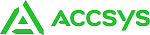 